FUNDAÇÃO EDUCACIONAL CLAUDINO FRANCIO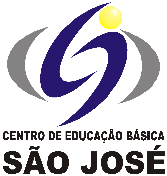 CENTRO DE EDUCAÇÃO BÁSICA SÃO JOSÉRoteiro de Estudos 1º ano A – Alfabetização – Professora Samara Conteúdo Programático 22 a 27 de Junho de 2020Senhores Pais, Os alunos que não participarão das aulas presenciais deverão acompanhar a transmissão ao vivo da aula através do Google Meet, seguindo o Roteiro de Estudos. O link será enviado no grupo de WhatsApp dos pais.A quantidade de atividades diárias pode ser alterada conforme o rendimento dos grupos.Este é o link FIXO para todas as aulas, todos os dias: meet.google.com/rgu-qzue-hht                                                                                              Código iPad: rgu-qzue-hht                                                                                        Atenciosamente, Equipe Pedagógica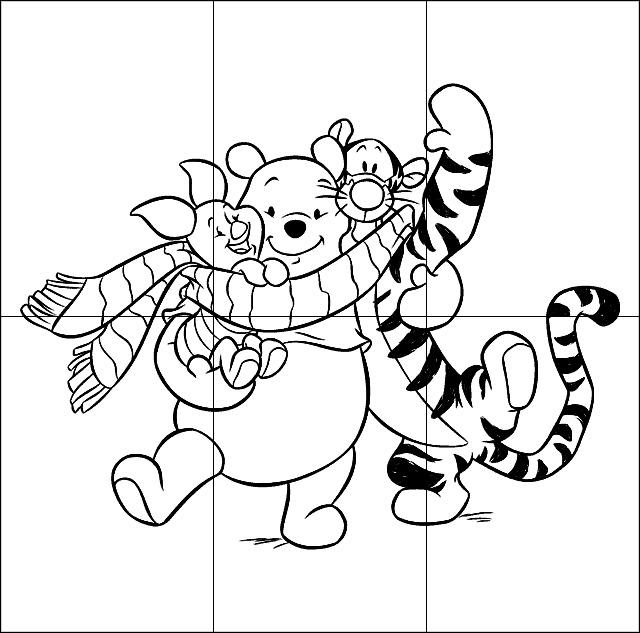 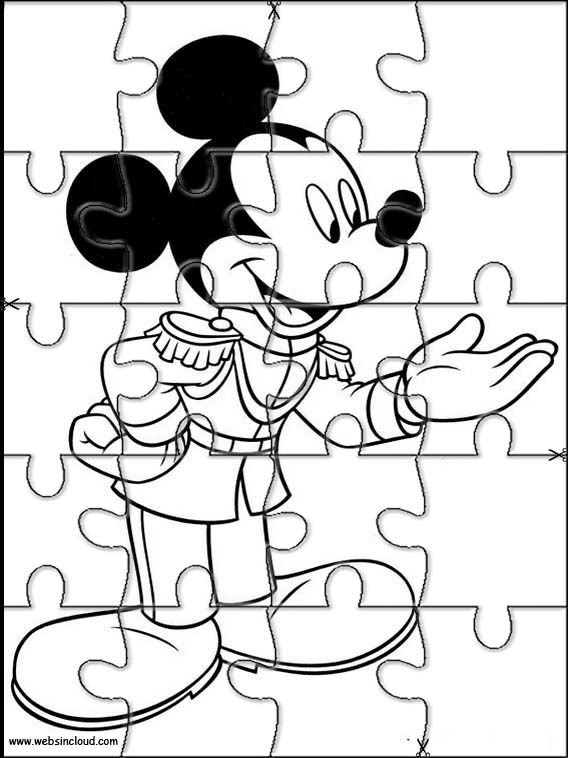 22/06/202022/06/202022/06/2020HORÁRIOSEGUNDACONTEÚDOS7h – 7h50ED. FÍSICA Vídeos de atividades com movimentoshttps://www.youtube.com/watch?v=G2oBnsAZW3g&t=4shttps://www.youtube.com/watch?v=XqZsoesa55w https://www.youtube.com/watch?v=8e3MBmvAv0k&t=26s7h50 – 8h40INGLÊS Atividades com adjetivos (impressa) 8h40 – 9hINTERVALO*Em sala de aula.9h – 9h50PORTUGUÊSApostila do objetivo – Unidade 2. Fichas 13, 14, 15.9h50 – 10h40PORTUGUÊSApostila do objetivo – Unidade 2. Fichas 16, 17.10h40 – 11hHIST/GEOApostila do objetivo  PORT – Unidade 2. Fichas 18.23/06/202023/06/202023/06/2020HORÁRIOTERÇACONTEÚDOS7h – 7h50PORTUGUÊSApostila do objetivo – Unidade 2. Fichas 18 A.7h50 – 8h40MATEMÁTICAApostila do objetivo – Ficha 16.8h40 – 9hINTERVALO*Em sala de aula.9h – 9h50ARTES.  Pinte as formas geométricas e linhas da obra de Kandinsky e depois recorte as partes pintadas e monte um monstro. Não esqueça de escolher um olho para o monstro. Kandinsky trabalhava escutando música escolha uma de sua preferência e mãos a obrahttps://www.youtube.com/watch?v=IXIaD7QY-9wAteliê de Artes 9h50 – 10h40MÚSICA10h40 – 11hINGLÊSAtividades com adjetivos (impressa).24/06/202024/06/202024/06/2020HORÁRIOQUARTACONTEÚDOS7h – 7h50PORTUGUÊSApostila do objetivo – Unidade 2. Fichas 19, 19A, 207h50 – 8h40PORTUGUÊSApostila do objetivo – Unidade 3. Fichas 21, 22.8h40 – 9hINTERVALO *Em sala de aula.9h – 9h50MATEMÁTICAREVISÃO DE HISTÓRIA9h50 – 10h40MATEMÁTICAREVISÃO DE HISTÓRIA10h40 – 11hMATEMÁTICAREVISÃO DE HISTÓRIA 25/06/202025/06/202025/06/2020HORÁRIOQUINTACONTEÚDOS7h – 7h50PORTUGUÊSApostila do objetivo, ficha 23. (fantoches)7h50 – 8h40PORTUGUÊSApostila do objetivo, Cantar a música “A barata diz que tem”. Fichas 24.8h40 – 9hINTERVALO*Em sala de aula.9h – 9h50PORTUGUÊSApostila do objetivo: Fazer a leitura da história “Maria vai com a s outras”. Fichas 27 e 27A.9h50 – 10h40HIST/GEOPROVA DE HISTÓRIA10h40 – 11hHIST/GEOPROVA DE HISTÓRIA26/06/202026/06/202026/06/2020HORÁRIOSEXTACONTEÚDOS7h – 7h50MATEMÁTICAREVISÃO DE MATEMÁTICA7h50 – 8h40MATEMÁTICAREVISÃO DE MATEMÁTICA8h40 – 9hINTERVALO *Em sala de aula.9h – 9h50REC. AQQuebra-cabeça, em anexo no final dos roteiros9h50 – 10h40MATEMÁTICAREVISÃO DE MATEMÁTICA 10h40 – 11hHIST/GEOApostila do objetivo – Diferentes Pessoas, Diferentes Lugares. Ficha 1.27/06/202027/06/202027/06/2020HORÁRIOSÁBADO/TERÇACONTEÚDOS7h – 7h50PORTUGUÊSPROVA DE MATEMÁTICA7h50 – 8h40MATEMÁTICAPROVA DE MATEMÁTICA8h40 – 9hINTERVALO*Em sala de aula.9h – 9h50ARTESAtividade da Apostila  Sobre  a Música aquarela ouvir e desenhar a música. 9h50 – 10h40MÚSICA10h40 – 11hINGLÊSAtividades Lúdica       	Ateliê de Artes - Prof. Mara- 2020       Fundamental – I- 1º ANONome: ________________________data_____/_____/____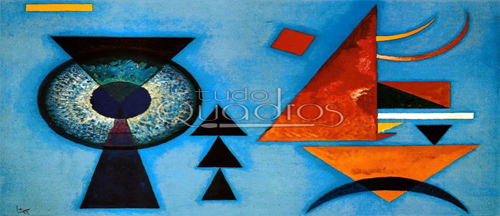         	Soft duro (macio duro) 1927                     	(Weiches Hart (Soft Hard) 1927 )Pinte as formas geométricas e linhas da obra de Kandisky e depois recorte as partes pintadas e monte um monstro. Não esqueça de escolher um olho para o monstro.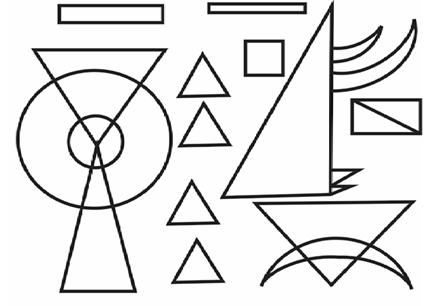 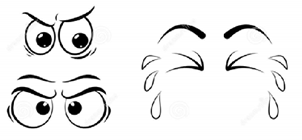 